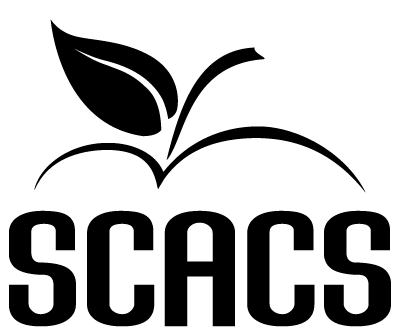 HANDBELL/HANDCHIME ENSEMBLESecondary   340                      440# in GroupSchool/Group Name:School/Group Name:School #School #Selection:ComposerComposerFACTORS EVALUATEDCOMMENTSPOINTS(4-10)TECHNIQUES/ARTICULATION:1. Stopped sounds: pluck,      martellato, RT, etc.2. Non-stopped sounds: legato,    ringing, LV, shake, etc.ACCURACY:1. Note accuracy2. Rhythmic accuracyMUSICIANSHIP:1. Tempo2. Phrasing3. Dynamics4. EnsembleINTERPRETATION:1. Mood2. ExpressionVISUAL PRESENTATION:1. Stage presence2. Uniformity of technical    elementsPOINT SCALEPOINT SCALETotal (50 possible points)9-10	45-50	Superior8	Excellent40-44	Excellent7	Good35-39	Good6	Fair30-34	Fair5	Poor0-29	PoorJudge’s SignatureJudge’s Signature